【はじめてので】アランさん　　　　　　さん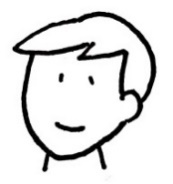 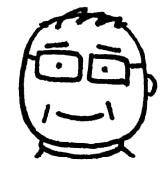 アラン	：	あのう、ちょっとすみません。	：	はい。アラン	:	をしたいんですが…。	：	しいですか。ええと、おは？アラン	：	アランです。　	：	どこにんでいますか。　　　アラン	：	にんでいます。　　　　　　　　　　　　　　　　　　　　　　　　　　　　　　　　　　　　　	：	そうですか。いですね。じゃ、からてください。アランさん、をしたいですか。アラン	：	をしたいです。	：	のテキストをっていますか。アラン	：	いいえ、っていません。	：	さんにいろいろなテキストがありますよ。おおきにモールのさんをっていますか。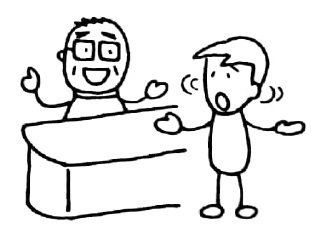 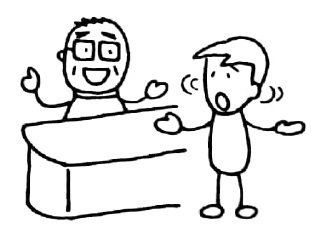 アラン	：	いいえ、りません。どこですか。	：	2です。アラン	：	そうですか。ありがとうございます。　　